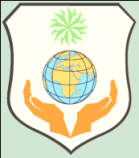 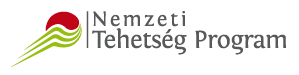 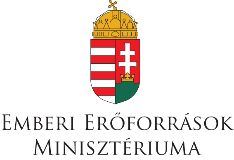 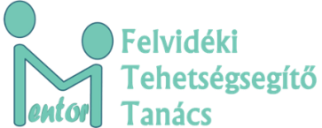 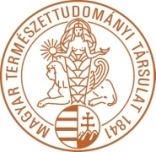 XXXII. Herman Ottó Kárpát-medencei Biológia Verseny2021/2022-es tanévA verseny célja: elősegíteni a biológia iránt érdeklődő diákok szakmai fejlődését, Herman Ottó munkásságának megismerését és a természeti értékek feltárását. Célcsoport: 	az alapiskolák 7. és a 8. évfolyamos tanulói, valamint a nyolcosztályos gimnáziumok 3. és 4. évfolyamos tanulói.A verseny kiírója: a Magyar Természettudományi Társulat (MTT)A MTT versenykiírás az alábbi címen elérhető: http://mtte.hu/sites/default/files/Herman_2021_2022_versenykiiras_210831.pdfA verseny felvidéki koordinátora: a Mentor  Felvidéki Tehetségsegítő Tanács (Mentor TT)A verseny felvidéki fordulójának szervezői:         Mgr. Csákvári Zoltán, Katona Mihály Alapiskola, Búcs, cszkarva@gmail.com        Mgr. Győző Andrea, Katona Mihály Alapiskola, Búcs, kmaibucs@gmail.comA jelentkezés ideje és módja:	Az iskola jelentkezési lapját 2021. december 17-ig kérjük kitölteni a https://forms.gle/bSp5axb745RWE79N7 címen.A jelentkezést követően a felkészítő pedagógusok levélben megkapják a verseny lebonyolításával kapcsolatos további szakmai és szervezési információkat.A verseny fordulói, időpontjai, menete: Iskolai forduló (írásbeli)Felvidéki forduló (írásbeli)Kárpát-medencei döntő (írásbeli, szóbeli, terepgyakorlat)Iskolai forduló Az iskolai fordulók megvalósításának határideje 2022. február 16.  Az iskolai és a felvidéki forduló ismeretanyagát, illetve az iskolai versenyfeladatokat, a szaktanárok az iskolák bejelentkezése után e-mailben kapják meg a felvidéki versenyszervezőktől. Az iskolai fordulóból évfolyamonként 2-2 tanuló nevezhető a felvidéki fordulóra.Felvidéki fordulóIdőpont, helyszín: 2022 áprilisában a Katona Mihály Alapiskolában, BúcsonA benevezett versenyzők a szervezők által összeállított központi feladatlapot töltik ki. A felvidéki forduló ismeretanyagát az iskolák bejelentkezése után kapják meg a szaktanárok. A felkészülést szolgálják az előző évek versenyeinek feladatsorai és megoldásai, illetve Herman Ottó munkássága, melyet az érdeklődő diákok és pedagógusaik a www.mtte.hu honlapon találnak meg, valamint a TermészetBÚVÁR folyóirat cikkei.A felvidéki versenybe bekapcsolódó diákok számára a MENTOR TT a pályázati források függvényében szakmai programon való részvétel lehetőségét biztosítja (szakmai online verseny felkészítő és konzultációs lehetőség március elején, tudományos-ismeretterjesztő előadás, tanulmányút). A felvidéki forduló eredményes résztvevőit értékes szakkönyvekkel ajándékozzuk meg.Amennyiben az aktuális járványhelyzet nem teszi lehetővé a verseny jelenléti formában történő megrendezését, a rendezvény a tavalyihoz hasonlóan online formában valósul meg. Kárpát-medencei döntőIdőpont: 2022. május 27-28-29 Helyszín: Fertő-Hanság Nemzeti ParkA felvidéki forduló első két helyezettje utazhat a kárpát-medencei döntőre, illetve a tehetségtáborba.Az iskolai forduló felkészülési anyaga: 
- Hazánk legjellemzőbb életközösségei: erdők, vizek, rétek. 
- Ökológiai alapismeretek. 
- TermészetBÚVÁR folyóirat 2021. év 3, 4. számai: POSZTER, VIRÁGKALENDÁRIUM, 
ÚTRAVALÓ cikkek, elsősorban a képi tartalomhoz kapcsolódó ismeretek.A felvidéki forduló ismeretanyaga: 
- Hazánk legjellemzőbb életközösségei: erdők, vizek, rétek. 
- Ökológiai alapismeretek. 
- TermészetBÚVÁR folyóirat 2021. év 3., 4., 5., 6. és a 2022.év 1. számai: A POSZTER, a 
VIRÁGKALENDÁRIUM és az ÚTRAVALÓ képei és cikkei. Ajánlott irodalomként a 
kérdések részét képezi a HAZAI TÁJAKON című cikkek alapvető ismeretanyaga is. 
- Herman Ottó élete és munkássága. Elérhető: www.tbuvar.hu - Hazánk nemzeti parkjainak alapvető ismerete. Az idei évben az Aggteleki Nemzeti Park 
és a Fertő-Hanság Nemzeti Park, a TermészetBÚVÁR által megjelentetett 
LEPORELLÓK segítségével. A leporellók elérhetők a honlapon: www.tbuvar.hu.- A felkészítő tanárok és a diákok számára is ajánljuk, hogy a Magyar Természettudományi Társulat honlapján ismerkedjenek meg az előző évek versenyfeladataival, ahol a feladatok megoldásaiba is betekintést nyerhetnek.Azon kollégák számára, akik az elmúlt években bekapcsolódtak a Herman Ottó biológiaversenybe, a Mentor TT a versenyre való felkészülés és a szakköri munka megkönnyítése céljából a 2022-es évre előfizette a TermészetBÚVÁR folyóiratot, melynek számait a Molnár Könyv juttatja el Önök részére az iskolába. Szeretettel várjuk a verseny iránt érdeklődő minden kedves tanuló és kollégajelentkezését!https://forms.gle/bSp5axb745RWE79N7Búcs, 2021. november 30.